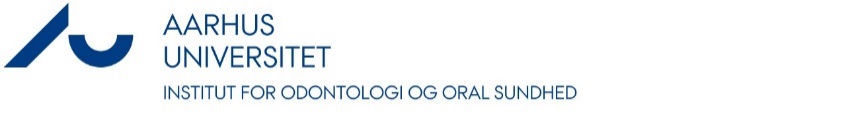 Til ekstern samarbejdspartnerAftalebrev i forbindelse med projektorienteret forløb eller individuelt tilrettelagt valgfag på bacheloruddannelsen i odontologi (5. sem. på tandlægeuddannelsen)Vi har fra stud.odont.________________________________________________modtaget en tilbagemelding om, at I har indvilliget i at have ham/hende på besøg i følgende periode/dage (datoer):____________________________________________________Vi er glade for, at I vil deltage som ekstern samarbejdspartner.Ved at fordybe sig i et selvvalgt emne, der ligger ud over den tilrettelagte undervisning på uddannelsen, får de studerende mulighed for at få et andet perspektiv på den faglighed, de arbejder med på studiet og senere i erhvervet. Vi håber, at forløbet vil opleves som et friskt pust i jeres hverdag, og at udbyttet bliver frugtbart for alle parter. Vores erfaring med eksterne besøg og forløb oplevers som yderst værdifuldt og udviklende, og derfor er til stor inspiration for dem. I den medsendte kursusbeskrivelse kan I se en beskrivelse af forløbet og læringsmålene.Det er vigtigt, at den eksterne kontaktperson og den studerende er indforstået med kravene i kursusbeskrivelsen, inden aftalebrevet underskrives og returneres (gerne digitalt) til intern vejleder med cc til undertegnede. Ekstern kontaktperson navn, mail og tlf.:________________________________________________Ekstern kontaktpersons underskrift_____________________________________________________Intern vejleder, navn, mail og tlf.:________________________________________________Studerendes underskrift______________________________________________________________Venlig hilsenHelle Hornhaver, kursusansvarlig for valgfaget                                                                                                                E-mail: hornhaver@dent.au.dk                                                                                                                                                    Tlf. 28 99 22 79Institut for Odontologi og Oral SundhedVennelyst Boulevard 98000 Aarhus C